HANS BECKERLeiter GeschäftsentwicklungUniversitätsstraße 2, 86159 Augsburg - 0977 99 88 77 - info@lebenslaufgestalten.deZUSAMMENFASSUNGLoremipsumdolorsitametundconsecteturadipiscingelit. Crasviverracommodopurus, in tempus risuspulvinarnec. In interdumerosauctortortoraliquetblandit.Suspendisse id magna velsarhoncusero.BERUFLICHE ERFAHRUNGLeiter Geschäftsentwicklung	2011 - HeuteTOLLE FIRMA	MünchenLoremipsumdolorsitamet, consecteturadipiscingelit. Crasviverracommodopurus, in tempus risuspulvinarnec. In interdumerosauctortortor aliquot blandit.Suspendisse id magna velsapiencondimentumscelerisqueeget ac odio.Quisqueneque magna, rhoncusidvestibulumnec, molestieeumetus.Geschäftsentwicklungsassistent	2005 – 2011BEEINDRUCKEND ORGANIZATION	MünchenAeneantinciduntenim eu dapibusadipiscing. Praesentdignissim, erat et consecteturultrices, lectus nunc viverratortor, egeteleifendlectusorci non libero. Nulla bibendum iaculis diam, sitametdignissimsemcondimentumeget. Quisquetempordolor magna. Sedipsumleo, ullamcorperegettellusnon, posuere tempus elit.Geschäftsentwicklungsassistent	2003 – 2005SUPER ORGANIZATION	BodenseeSedipsumleo, ullamcorperegettellus non, posuere tempus elit.Nullabibendumiaculisdiam, sit ametdignissimsemcondimentumeget. Quisquetempordolor magna. Sedipsumleo, ullamcorperegettellus non, posueretempuselit.AUSBILDUNGBachelor in Marketing2011 - HeuteEBC Hochschule	MünchenBachelor in Marketing2001 – 2011Burt Township School	MünchenREFERENZENJohn DoeVerkaufsleiter, Universität Berlin0977 99 88 78Margaret JacksonProjektmanager, Johnson & Johnson0977 99 88 79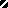 